V 5 – Prüfen des Stickstoffs auf Brennbarkeit (Nachweis)Materialien: 		Standzylinder mit Deckplatte, VerbrennungslöffelChemikalien:		Stickstoff, KerzeDurchführung: 		In den Standzylinder wird etwa eine Minute lang Stickstoff aus der Gasflasche eingefüllt. Anschließend wird er mit der Deckplatte abgedeckt. Die Kerze wird angezündet und mit Hilfe des Verbrennungslöffels in den gefüllten Standzylinder eingebracht.Beobachtung:			Die Kerze erlischt.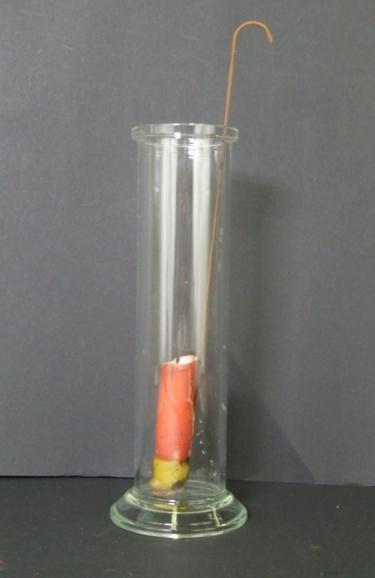 Abb. 10 -  Erloschene Kerze im StandzylinderDeutung:		Stickstoff unterhält die Verbrennung nicht. Das Erlischen einer Kerze/Glimmspan kann als Stickstoffnachweis gesehen werden.Entsorgung: 		---Literatur:	H. Boeck, H. Keune, Chemische Schulexperimente Band 1: Anorganische   Chemie, Cornelsen, 1. Auflage, 2. Druck, 2009, S. 125.GefahrenstoffeGefahrenstoffeGefahrenstoffeGefahrenstoffeGefahrenstoffeGefahrenstoffeGefahrenstoffeGefahrenstoffeGefahrenstoffeStickstoffStickstoffStickstoffH: 280H: 280H: 280P: 403P: 403P: 403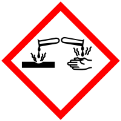 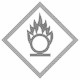 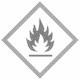 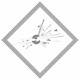 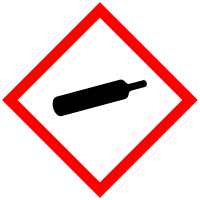 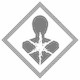 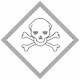 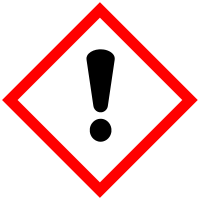 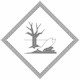 